ПРОЕКТ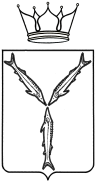 МИНИСТЕРСТВО ТРАНСПОРТА И ДОРОЖНОГО ХОЗЯЙСТВАСАРАТОВСКОЙ ОБЛАСТИП Р И К А Зот____________ №____________г. СаратовВ соответствии со статьей 70 Федерального закона от 27 июля 2004 года № 79-ФЗ «О государственной гражданской службе Российской Федерации» и на основании Положения, утвержденного постановлением Правительства Саратовской области от 22 апреля 2014 года № 246-П «Вопросы министерства транспорта и дорожного хозяйства Саратовской области», ПРИКАЗЫВАЮ:1. Утвердить Положение о комиссии министерства транспорта и дорожного хозяйства Саратовской области по служебным спорам согласно приложению № 1.2. Создать комиссию министерства транспорта и дорожного хозяйства Саратовской области по служебным спорам в составе, согласно приложению № 2.3. Отделу организационной и кадровой работы организационно-правового управления министерства транспорта и дорожного хозяйства Саратовской области (далее - Министерство) ознакомить заинтересованных государственных гражданских служащих Министерства с приказом в части, их касающейся.4. Юридическому отделу:4.1. в течение трех рабочих дней после его подписания направить копию настоящего приказа в прокуратуру Саратовской области;4.2. в течение одного рабочего дня после его подписания направить копию настоящего приказа в министерство информации и печати Саратовской области для официального опубликования;4.3. в течение семи дней после дня его официального опубликования направить копию настоящего приказа, а также сведения об источниках его официального опубликования, в Управление Министерства юстиции Российской Федерации по Саратовской области.5. Министерству информации и массовых коммуникаций Саратовской области опубликовать настоящий приказ.6.   Контроль за исполнением настоящего приказа оставляю за собой.Министр							                               А.В. ПетаевПриложение № 1к приказуминистерства транспорта и дорожного хозяйстваСаратовской областиот «____» ____________ 2023 г. №_____________Положениео комиссии по служебным спорам министерства транспорта и дорожного хозяйства Саратовской области1. Общие положенияНастоящее Положение регламентирует порядок образования и деятельности комиссии министерства транспорта и дорожного хозяйства Саратовской области (далее - Министерство) по служебным спорам.Комиссия Министерства по служебным спорам (далее - Комиссия) образуется решением представителя нанимателя и состоит из равного числа назначаемых им представителей представителя нанимателя и избираемых на собрании (конференции) государственных гражданских служащих (далее - гражданских служащих) Министерства представителей гражданских служащих.Собрание (конференция) гражданских служащих Министерства проводится по решению представителя нанимателя, в том числе в связи с обращением гражданских служащих.Собрание гражданских служащих Министерства считается правомочным, если на нем присутствует более половины гражданских служащих Министерства.Конференция гражданских служащих Министерства считается правомочной, если на ней присутствует не менее двух третей гражданских служащих Министерства - делегатов от структурных подразделений Министерства, избранных на собрании.Решение собрания (конференции) гражданских служащих Министерства принимается большинством голосов гражданских служащих (делегатов), присутствующих на собрании (конференции).Представитель нанимателя создает необходимые организационные условия для проведения собрания (конференции) гражданских служащих государственного органа.1.8. Комиссия избирает из своего состава председателя и секретаря комиссии.2. Компетенция КомиссииКомиссия является органом по рассмотрению индивидуальных служебных споров (далее - служебный спор), то есть не урегулированных между представителем нанимателя и гражданским служащим либо гражданином, поступающим на гражданскую службу в Министерство или ранее состоявшим на гражданской службе в Министерстве, разногласий по вопросам применения законов, иных нормативных правовых актов о гражданской службе и служебного контракта, о которых заявлено в Комиссию. Служебный спор рассматривается Комиссией в случае, если гражданский служащий самостоятельно или с участием своего представителя не урегулировал разногласия при непосредственных переговорах с представителем нанимателя.3. Срок обращения в Комиссию3.1. Гражданский служащий либо гражданин, поступающий на гражданскую службу или ранее состоявший на гражданской службе, может обратиться в Комиссию по служебным спорам в трехмесячный срок со дня, когда он узнал или должен был узнать о нарушении своего права.3.2. В случае пропуска по уважительным причинам срока, установленного пунктом 3.1 настоящего Положения, Комиссия может восстановить этот срок и рассмотреть служебный спор по существу.4. Порядок рассмотрения служебного спора в Комиссии4.1. Поступившее в Комиссию письменное заявление гражданского служащего либо гражданина, поступающего на гражданскую службу или ранее состоявшего на гражданской службе, подлежит обязательной регистрации Комиссией в день его подачи в журнале регистрации письменных заявлений гражданских служащих, граждан, поступающих на гражданскую службу или ранее состоявших на гражданской службе, и выдачи копий решений комиссии Министерства по служебным спорам (приложение № 1 к Положению).4.2. Комиссия обязана рассмотреть служебный спор в течение десяти календарных дней со дня подачи письменного заявления гражданским служащим либо гражданином, поступающим на гражданскую службу или ранее состоявшим на гражданской службе.4.3. Дата, время и место заседания Комиссии устанавливаются ее председателем. Секретарь Комиссии решает организационные вопросы, связанные с подготовкой заседания Комиссии, а также извещает членов комиссии о дате, времени и месте заседания, о вопросах, включенных в повестку дня, не позднее чем за пять рабочих дней до дня заседания.4.4.   Заседание Комиссии считается правомочным, если на нем присутствует не менее половины ее членов, представляющих представителя нанимателя, и не менее половины ее членов, представляющих гражданских служащих.4.5. При возникновении или возможности возникновения конфликта интересов в ходе рассмотрения служебного спора член Комиссии, у которого имеется прямая или косвенная личная заинтересованность в решении по служебному спору, обязан до начала заседания Комиссии или в ходе рассмотрения служебного спора заявить об этом. В таком случае указанный член Комиссии не принимает участия в дальнейшем рассмотрении служебного спора и принятии решения по служебному спору.4.6. Член Комиссии, находящийся в непосредственной подчиненности или подконтрольности у гражданского служащего, в отношении которого Комиссией рассматривается служебный спор, либо состоящий с этим гражданским служащим в близком родстве или свойстве (родители, супруги, дети, братья, сестры, а также братья, сестры, родители, дети супругов и супруги детей), не участвует в заседании Комиссии и принятии решения по данному служебному спору.4.7. Служебный спор рассматривается на заседании Комиссии в присутствии гражданского служащего либо гражданина, поступающего на гражданскую службу или ранее состоявшего на гражданской службе, подавших письменное заявление в Комиссию по служебным спорам, или уполномоченного указанными гражданским служащим либо гражданином представителя (далее - уполномоченный представитель). Рассмотрение служебного спора в отсутствие указанных гражданского служащего либо гражданина или уполномоченного представителя, допускается лишь по письменному заявлению указанных гражданского служащего либо гражданина.4.8. В случае неявки гражданского служащего либо гражданина, поступающего на гражданскую службу или ранее состоявшего на гражданской службе, или уполномоченного представителя на заседание комиссии по уважительной причине рассмотрение служебного спора откладывается. В случае вторичной неявки указанных гражданского служащего либо гражданина или уполномоченного представителя, Комиссия может вынести решение о снятии служебного спора с рассмотрения, что не лишает указанных гражданского служащего либо гражданина права подать заявление о рассмотрении служебного спора повторно, в пределах срока, установленного пунктом 3.1 настоящего Положения.4.9. В случае, если служебный спор не рассмотрен Комиссией в десятидневный срок, гражданский служащий либо гражданин, поступающий на гражданскую службу или ранее состоявший на гражданской службе, имеет право перенести рассмотрение служебного спора в суд.4.10. Комиссия имеет право вызывать на заседание свидетелей, приглашать специалистов, а также запрашивать необходимые для рассмотрения служебного спора информацию и материалы, которые представляются в комиссию в установленный ею срок.5. Порядок принятия решения Комиссией и его исполнения5.1. Члены Комиссии и лица, участвовавшие в ее заседании, не вправе разглашать сведения, ставшие им известными в ходе работы комиссии.5.2. Комиссия принимает решение тайным голосованием простым большинством голосов присутствующих на заседании членов Комиссии.5.3. Секретарь Комиссии ведет протокол заседания Комиссии, который подписывают члены Комиссии, принявшие участие в ее заседании.5.4. Решение Комиссии оформляется отдельным актом, который подписывается председателем (приложение № 2 к Положению).5.5.   В решении Комиссии указываются:а) фамилия, имя, отчество, должность гражданского служащего либо гражданина, поступающего на гражданскую службу в Министерство или ранее состоявшего на гражданской службе в Министерстве, подавшего заявление в Комиссию;б) дата поступления письменного заявления в Комиссию и дата его рассмотрения на заседании Комиссии, существо заявления;в) фамилии, имена, отчества членов Комиссии и других лиц, присутствующих на заседании;г)   существо спора;д)   решение и его обоснование;е)   право на обжалование решения комиссии в суде в десятидневный срок со дня вручения копии этого решения.5.6. По результатам рассмотрения письменного заявления гражданского служащего либо гражданина, поступающего на гражданскую службу в Министерство или ранее состоявшего на гражданской службе в Министерстве, комиссия принимает одно из следующих решений:а)   отказать в удовлетворении заявленных требований;б)   рекомендовать устранить выявленные нарушения.5.7.  Член Комиссии, не согласный с ее решением, вправе в письменном виде изложить свое мнение, которое подлежит приобщению к протоколу заседания Комиссии.5.8.  Копия решения Комиссии, подписанная председателем Комиссии или его заместителем и заверенная печатью Комиссии по служебным спорам, вручается представителю нанимателя и гражданскому служащему либо гражданину, поступающему на гражданскую службу или ранее состоявшему на гражданской службе, или уполномоченному представителю в течение трех дней со дня принятия решения.5.9. Копия решения Комиссии, принятого в отношении гражданского служащего, хранится в его личном деле.5.10. Решение Комиссии может быть обжаловано любой из сторон в суд в десятидневный срок со дня вручения ей копии решения Комиссии. В случае пропуска по уважительным причинам установленного срока суд может восстановить этот срок и рассмотреть служебный спор по существу.Приложение № 1к Положениюо комиссии министерства транспорта и дорожного хозяйства Саратовской области по служебным спорамЖурналрегистрации письменных заявлений гражданских служащих,граждан, поступающих на гражданскую службу или ранеесостоявших на гражданской службе, и выдачи копий решенийкомиссии министерства транспорта и дорожного хозяйства Саратовской области по служебным спорамПриложение № 2к Положениюо комиссии министерства транспорта и дорожного хозяйства Саратовской области по служебным спорамРешениекомиссии министерства транспорта и дорожного хозяйства Саратовской области по служебным спорам«____» ___________ 20___ г.                                                        № ___________по заявлению « _____________ от "___" _______ 20__ г.Присутствовали:Председатель комиссии _________________________________________________члены комиссии ________________________________________________________Секретарь комиссии ____________________________________________________государственный гражданский служащий (гражданин, поступающий на гражданскую службу  в  министерств транспорта и дорожного хозяйства Саратовской области или ранее  состоявший на гражданской службе в министерстве транспорта и дорожного хозяйства Саратовской области), ______________________________________________________________________замещающий должность _________________________________________________другие лица, участвовавшие в заседании комиссии ____________________________________________________________________________________________________________________________________________    Рассмотрев заявление ______________________________________________________________________                                           (фамилия, имя, отчество заявителя)______________________________________________________________________                                             (краткое содержание заявления)    Комиссия на основании ______________________________________________________________________                               (наименование нормативных правовых актов)______________________________________________________________________решила: ____________________________________________________________________________________________________________________________________________                                                          (содержание решения)    Заявителю  разъяснено  право  на  обжалование решения комиссии в суде вдесятидневный срок со дня вручения решения комиссии.    Председатель комиссии                          ________ _______________    Место для печатиПриложение № 2к приказуминистерства транспорта и дорожного хозяйства Саратовской области от «___» ________ 2023 г. №_______________Состав комиссии министерства транспорта и дорожного хозяйства Саратовской области по служебным спорамО создании комиссии по служебным спорамРегистрационный номерДата приема заявления (число, месяц, год)Фамилия, имя, отчество заявителя, краткое содержание заявленияКоличество листов заявления с приложениямиПодпись, фамилия, инициалы работника комиссии, принявшего заявлениеФамилия, инициалы заявителя, дата, подпись о получении копии решения комиссииПредставители представителя нанимателя:Представители представителя нанимателя:Представители представителя нанимателя:ПетаевАлексей Вячеславович-министр транспорта и дорожного   хозяйства    Саратовской области;Алексеев Дмитрий Анатольевич-первый заместитель министра транспорта и дорожного хозяйства Саратовской области;КозаченкоИван Александрович-заместитель министра транспорта и          дорожного хозяйства;Закатнова Галина Владимировна-начальник организационно-правового управления министерства транспорта и дорожного хозяйства Саратовской области (далее –министерство);Представители государственных гражданских служащих Министерства:Представители государственных гражданских служащих Министерства:Представители государственных гражданских служащих Министерства:Ушенина Елена Владиславовна-заместитель начальника организационно-правового управления – начальник юридического отдела;Образкова Маргарита Владимировна-начальник отдела организационной и кадровой работы организационно-правового управления министерства;Глухова Лариса Павловна-референт отдела организационной и кадровой работы организационно-правового управления министерства;СтогнийОлег Васильевич-референт отдела организации транспортного обслуживания всеми видами пассажирского транспорта, включая такси управления транспорта министерства.-